	           ГАУ ДПО «Институт развития образования Пермского края»          МАОУ «Школа – интернат №113 для обучающихся с ограниченными возможностями здоровья»	г.Перми					ПОЛОЖЕНИЕо проведении краевого конкурса «Лучший по профессии» среди обучающихся с  умственной  отсталостью  старших классов общеобразовательных  организаций  Пермского края    1. Общие положения1.1. Настоящее Положение о проведении краевого конкурса «Лучший по профессии» для обучающихся  с   умственной  отсталостью  старших классов общеобразовательных  организаций Пермского края (далее соответственно - Положение, Конкурс) определяет порядок и регламент, технологию проведения, требования к содержанию конкурсных мероприятий, критерии оценивания выполнения конкурсных работ.           1.2. Конкурс проводится   на  базе МАОУ» Школа-интернат №113» г. Перми по 4-м видам трудовой и профессиональной деятельности  по  следующим  номинациям:                     -  «Швейное дело» (Номинация: швея);                     - « Растениеводство» (Номинация: цветовод;                     -  «Столярное дело» (Номинация: столяр).                     -  «Переплетно-картонажное  дело» ( Номинация : переплетчик)1.3. Общее руководство проведением Конкурса  осуществляется отделом экспертизы программ ГАУ ДПО «Института развития образования Пермского края» 2.Цели и задачи Конкурса2.1.Целями Конкурса являются:-  психолого-педагогическая коррекция развития личности подростков с нарушением интеллекта и подготовка их к самостоятельной жизни через  профессионально-трудовое  обучение и воспитание- привлечение внимания общественности к социальной значимости и профессиональной ориентации обучающихся с нарушением интеллекта, их адаптации к жизни и интеграции в обществе;-обмен и распространение передового теоретического и практического опыта работы  педагогов  трудового  обучения, тиражирование лучших педагогических практик;2.2.Задачами Конкурса являются:-  повышение интереса обучающихся   с  умственной  отсталостью (нарушениями  интеллекта) к учебной деятельности;-   формирование у обучающихся с  умственной  отсталостью (нарушениями  интеллекта)  профессиональных компетенций, знаний, умений и навыков, укрепление связи теоретического и практического обучения;-  воспитание у обучающихся с  умственной  отсталостью (нарушениями  интеллекта)  уважения к мастерству, любви к профессии;-  формирование у обучающихся с  умственной  отсталостью (нарушениями  интеллекта)  понимания необходимости освоения специальности;-  развитие у обучающихся с  умственной  отсталостью (нарушениями  интеллекта) осознания роли труда в жизни общества, воспитание уважения к людям труда;- развитие понимания обучающимися с  умственной  отсталостью (нарушениями  интеллекта) основ современного производства, стремления повышать свой профессиональный уровень, овладение основами профессии, организацией и культурой труда;-  развитие аккуратности, прилежания, самоконтроля, ответственности за конечный результат своей деятельности;   - развитие партнёрских отношений между общеобразовательными учреждениями  для  обучающих детей с ОВЗ  г. Перми и Пермского  края; 3.  Сроки и место проведения Конкурса 3.1. Конкурс « Лучший  по  профессии» проводится 19 октября 2018  года   в городе Перми на  базе  МАОУ «Школа-интернат №113 для обучающихся с ОВЗ г. Перми» по адресу:          -         г. Пермь,  Кировский  район ,ул .Б .Хмельницкого, 13 .           Начало конкурса  в 10.30,  регистрация участников с 9.30- 10.30часДля  отдаленных  территорий (по предварительной  заявке)  возможно предоставление  спальных  мест  в  интернате.4. Состав ЖюриВ состав жюри Конкурса  входят сотрудники  ГАУ ДПО  «Институт развития образования  Пермского  края», заместители директора, учителя профессионально-трудового обучения и дополнительного образования, мастера производственного обучения общеобразовательных организаций для  обучающихся  с ОВЗ, представители научно-методических учреждений.Из числа членов жюри выбирается председатель жюри.Жюри Конкурса руководствуется в своей работе настоящим Положением и выполняет следующие функции:- определяет оценку практических работ, выполненных участниками Конкурса, уровня их теоретической подготовки в пределах, установленных конкурсными заданиями;- контролирует правильность выполнения приемов технологии производства работ, время выполнения задания, соблюдение норм и правил охраны труда.- оформляет отчеты о проведении Конкурса по каждому виду трудовой и профессиональной деятельности (по номинациям), после подведения итогов передает отчеты председателю жюриРешение жюри по каждому виду трудовой и профессиональной деятельности (по номинациям) оформляется протоколом и утверждается председателем жюри.5. Участники конкурса            К участию  в конкурсе допускаются обучающиеся  с  умственной отсталостью (нарушениями  интеллекта) старших классов общеобразовательных школ для  обучающихся с ОВЗ  по следующим видам трудовой и профессиональной деятельности:            1 .Швейное дело»      (Номинация: швея),            2. «Растениеводство» (Номинации: цветовод),            3.  «Столярное дело» (Номинация: столяр).           4.  « Переплетно-картонажное дело» (Номинация: переплетчик). Заявка   и  оплата  организационного  взноса   за  участие  в  конкурсе  высылаются   не  позднее  30  сентября   2018  года. Форма  заявки (Приложение № 1) и  квитанция об оплате  принимается по электронной почте: Ustalova2015@mail.ru. Оплата   организационного   взноса   осуществляется  в  форме  безналичного  перечисления  из  расчета 1000 рублей  за  одного  конкурсанта.  В данную  сумму  входят: обед конкурсанта и сопровождающего, приобретение расходных  материалов  для заготовок изделий,  образцов, приобретение  наградных материалов.    Реквизиты  для  перечисления: (указаны  в Приложении 6).От  одного  образовательного  учреждения может  быть  не  более   четырех   участников ( по  одному  участнику  в каждой  номинации).Участники конкурса должны иметь свою спецодежду (халаты, береты и т.д.) , сменную обувь, иметь бейдж с указанием на нём названия образовательного учреждения, фамилии, имени участника. Допускается и приветствуется применение личного  оборудования,  инструмента и приспособлений.6. Технология проведения конкурса6.1  Конкурс включает выполнение теоретического и практического заданий и проводится в 2 этапа (1 этап - проверка теоретических знаний; 2 этап - выполнение практического задания).6.2   Перед началом Конкурса  проводиться жеребьевка участников, по результатам которой определяется очередность выполнения практического и теоретического задания и номер рабочего места, а  также  жеребьевка  варианта тестов (1 из  3-х) для  каждой    номинации, которые  будут  выполняться    участниками  конкурса. 6.3 	Теоретический тур нацелен на проверку знаний обучающихся и проводится в форме  письменного тестирования, в которое входит по 30 вопросов из  содержания каждой  предметной  области (см. Приложение № 2).Продолжительность выполнения теоретического  тура -  не  более  40 минут.К выполнению работы участники приступают одновременно и выполняют ее самостоятельно.6.4	Практический тур нацелен на выполнение практической работы по следующим видам трудовой и профессиональной деятельности: «Швейное дело» (номинации: Швея), «Растениеводство» (номинации: Цветовод), «Столярное дело» (номинация: Столяр).«Переплетно-картонажное дело» ( номинация : Переплетчик)Продолжительность выполнения практического задания   -  не более 2 часов.Каждому участнику Конкурса  предоставляются равные условия (рабочее место, техническая документация и т.д.).До начала выполнения практического задания участникам Конкурса предоставляется 5 минут для изучения задания, подготовки рабочего места и инструмента.Перед началом работы проводится вводный инструктаж. Содержание вводного инструктажа включает организационные вопросы, правила техники безопасности, название конкурсной работы, нормы времени выполнения и критерии оценивания.К выполнению работы участники приступают одновременно и выполняют ее самостоятельно.Требования к выполнению заданий практического тура Конкурса изложены  в Приложение  № 3  к  данному  конкурсу.Приостановить работу участников разрешается только в случае нарушения техники безопасности или при неправильном обращении с оборудованием, что может привести к его порче.7. Критерии оценки конкурсных заданий7.1	 Проверка и оценивание результатов тестирования в рамках теоретического тура краевого конкурса «Лучший по профессии» среди обучающихся старших классов образовательных учреждений для обучающих с ОВЗ осуществляется в соответствии с ключом. Ключ выдается членам жюри для проверки тестовых заданий. Один правильный ответ приравнивается к 1 баллу. Учитывается количество баллов (правильных ответов), набранных каждым участником7.2	 Критерии выполнения практических работ в рамках практического тура краевого конкурса «Лучший по профессии» разрабатываются  и  утверждаются  Оргкомитетом (Приложение № 4).7.3	 Общая оценка практического задания должна определяться как сумма составляющих его элементов: организации рабочего места; соблюдения правил техники безопасности; технических и технологических требований;нормы времени, затраченного   на  практическую работу;8. Подведение итогов конкурса8.1	По каждому из видов трудовой и профессиональной деятельности в ходе Конкурса определяются победители и призеры. Для победителей Конкурса предусматривается одно первое место, для призеров - одно второе место и одно третье место. Победители и призеры Конкурса определяются по лучшим показателям выполнения конкурсных заданий в соответствии с критериями 8.2	Каждый член жюри дает оценку выполнения теоретического и практического заданий, подсчитывает для каждого участника сумму баллов.8.4	Председатель комиссии суммирует эти показатели и определяет среднее арифметическое значение оценки, в соответствии с количеством членов жюри8.5	Итоговая оценка заносится в ведомость. 8.6.   По итогам проведения Конкурса должна быть составлена турнирная таблица, содержащая результаты теоретического и практического этапов Конкурса 8.7	Победители Конкурса по каждому из видов трудовой и профессиональной деятельности (по номинациям) награждаются дипломами и поощрительными призами. Призеры Конкурса по каждому из видов трудовой и профессиональной деятельности (по номинациям) награждаются дипломами и сувенирами.8.8	Участники Конкурса отмечаются сертификатами 8.9	Ответственными за получение личных призов, сувениров, дипломов, грамот, комплектов раздаточных материалов являются официальные руководители делегации (сопровождающие лица).8.10. Отметка о получении наградных комплектов должна быть зафиксирована в списке лиц, получивших наградные комплекты.С целью организации  свободного  времени  для  конкурсантов  и сопровождающих  лиц  приветствуются  заявки   от  педагогов    на  проведение  мастер-классов. 9.  Контактная информация        Контактное лицо: Черникова Лариса Дмитриевна.  Тел. (342)236-87-75.        Электронная почта:   larisazima61@mail.ru          Усталова  Любовь  Михайловна   Тел. 342 251 46 85Приложение № 1 Тестовые задания по образовательной области «Технология»компонент «Столярное дело»Вариант №1             Задание: выбрать единственный верный ответ.При неплотном соединении деталей узкая щель между ними называется:  А.зазорБ.бракВ.натягКакой инструмент относится к столярному:А.зубилоБ.стамескаВ.отверткаКак называется рабочий вал в передней бабке токарного станка:А.осьБ.стерженьВ.шпиндельРучной электроинструмент применяют:А.для повышения производительности трудаБ.для облегчения труда и ускорения работыВ.для всего перечисленного вышеРазмеры деталей в столярном деле измеряются:А.сантиметрамиБ.миллиметрамиВ.метрамиКакие из пород деревьев относятся к хвойным:А.дубБ.лиственницаВ.букНаклонная сторона летка рубанка называется:А.постельБ. пластьВ.лежанкаКакой инструмент не относится к ручной обработке древесины:А.рубанокБ.ножовкаВ.сверлильный станокЧтобы при запиливании бруска не поранить руку необходимо использовать:А.дополнительный зажимБ.направляющий брусокВ.другую пилуЧем отличается долото от стамески:А.ширинойБ.углом заточкиВ.толщинойС чего начинается создание изделия-детали:А.с изучения рабочих чертежей и технологической картыБ.с изучения рабочих чертежей деталиВ.с изучения технологической картыКак называется напильник с грубой высокой насечкой применяемый для обработки деревянных поверхностей:А.рашпильБ.личнойВ.надфильКак выполняют долбление проушины:А.с одной стороныБ.с двух сторонВ.с любой стороныЧто такое фугование зубьев пилы:А.выравнивание высоты зубьевБ.снятие заусенцевВ.отгибание зубьев в сторонуСкол на заготовке это:А.порокБ.болезньВ.дефектКак можно быстро и экономно окрасить небольшое изделие:А.пульверизаторомБ.погружением в сосуд с краскойВ.большой кистьюСтолярным угольником измеряют:А.острые углыБ.тупые углыВ.прямые углыРучка и полотно -  это детали……А.угольникаБ.ножовкиВ.стамескиГде правильно перечислены детали, имеющие форму тел вращенияА.цилиндры, шары, кубыБ.цилиндры, конусы, призмыВ.цилиндры, конусы, шарыПила натянутая на деревянной раме называется:А. лучковая пилаБ. ножовкаВ. двуручная пилаДля чего заземляют инструмент:А. повысить мощностьБ. избежать удара токомВ. повысить оборотыНапиленные из бревен доски и бруски называются:А. пиломатериалБ. раскройВ. заготовкиВесь ряд зубьев пилы называется:А. венецБ. полотноВ. обушокСпиливание деревьев в лесу называется:А. пилорамаБ. раскройВ. валка лесаКак называется один слой фанеры:А. кромкаБ. толщинаВ. лущеный шпонШирокая продольная часть доски называется:А. пластьБ. кромкаВ. торецРабочий который делает мебель называется:А. строительБ. плотникВ. столярЧтобы полотно свободно перемещалось в пропиле, производят:А. заточку зубьев пилыБ. разводку зубьев пилыВ. прифуговку вершин зубьевРаспиловкой материала называется:А. раскройБ. развалВ. раскладкаСамый ценный слой древесины:А. камбийБ. заболоньВ. ЯдроВариант №2Задание: выбрать единственный верный ответ.Коловорот предназначен:А.для пиленияБ.для разметкиВ.для сверленияОсновная единица в столярном деле:А.метрБ.миллиметрВ.сантиметрКак соединяются заготовки из древесины в столярных изделиях:А.на клею, гвоздях, шурупахБ.только на клеюВ.на гвоздях и шурупахУглом заточки называется:А.наклон резца при заточкеБ.лезвие резцаВ.угол между задней и передней гранью резцаЭтот инструмент не является строгальным:А.рейсмусБ.шпунтубельВ.калевкаКак называется сушка пиломатериала на открытом воздухе:А.естественнаяБ.искусственнаяВ.принудительнаяК каким свойствам древесины относится твердость:А.технологическимБ.физическимВ.механическимГрубое строгание производится:А.фуганкомБ.рубанкомВ.шерхебелемПорок древесины:А.неровный слойБ.косослойВ.прямой слойВо время перерыва в работе с электроинструментом надо:А.отключать инструмент от сетиБ.проветривать помещениеВ.снимать с инструмента приспособленияРазмеры проставляемые на чертежах необходимые для изготовления деталей называются:А.номинальныйБ.действительныйВ.предельныйВеличиной зазора или натяга в соединении деталей определяется:А.погрешность размераБ.калибрВ.посадкаСтамеской не разрешается резать:А.по направлению к себе Б.по направлению волоконВ.на крышке верстакаИспорченные, недоброкачественные изделия и детали называются:А.болванкаБ.горбыльВ.бракОбъяснение рабочему техники безопасной работы называется:А.инструктажБ.собеседованиеВ.специализацияИзображение изделия с нанесенными размерами называется:А.эскизБ.чертежВ.пояснениеТравмой называется:А.временный перерыв в работеБ.ранение, ожог, вывих, ушибВ.освобождение от работыДля подчистки и увеличения фальцев используют:А.рубанокБ.зензубельВ.полуфуганокКакой материал относится к древесно-стружечной плите:А. фанераБ. ДВПВ. ДСПРазводка зубьев пилы в разные стороны предназначена:А. для выравнивания  их по высотеБ. для увеличения ширины пропилаВ. для упрощения заточкиК механическим свойствам древесины относится:А. упругостьБ. блескВ. текстураШаблон необходим для:А. проведения параллельных линийБ. разметкиВ. проверки угла деталиВыбери сверло только для сверления древесины:А. спиральноеБ. перовоеВ. победитовоеУстанови различие для пил продольного, поперечного и смешанного пиления:А. разводкойБ. толщиной полотнаВ. формой зубаЗадняя бабка токарного станка предназначена:А. для зажима заготовок разной длиныБ. для зажима толстой заготовкиВ. для безопасной работыДерево состоит:А. ствол, корни, сучьяБ. ствол, корни, кронаВ. комель, хлыст, сучьяКлей, который боится влаги:А. резиновыйБ. моментВ. костныйИнструмент для нанесения параллельных рисокА. рейсмусБ. линейкаВ. угольникЯрунок относится к следующим   инструментам:А. разметочнымБ. строгальнымВ. электрифицированнымСамый простой способ избавления древесины от влажности:А. замораживаниеБ. искусственнаяВ. естественнаяВариант №3         Задание: выбрать единственный верный ответ.Прибавление к линейным размерам заготовок дополнительной длины для обработки называется:А.запускБ.припускВ.роспускК первичным средствам пожаротушения относятся:А.огнетушителиБ.песок, ткань, водаВ.все перечисленные средстваНижняя часть ствола называется:А. вершина Б. кронаВ. комельДля придания поверхности   шероховатости перед склеиванием используют:А. ценубель Б. фальцгобельВ. шерхебельЗаготовка – это:А. отрезок доскиБ. пиломатериалВ. древесинаК механическим свойствам древесины относится:А. упругость;Б. блеск;В. текстура.Для закрепления заготовки и передачи ей вращения в станке служит:А. подручникБ. передняя бабкаВ. задняя бабкаГрубое строгание производятА. фуганкомБ. зензубелемВ. шерхебелемСтанок на котором распиливают бревна вдоль, называется:А. токарный Б. сверлильныйВ. пилорамаРабочий стол столяра называется:А. тумбаБ. партаВ. верстакПоследовательность изготовления изделия с рисунком и пояснением называется:А. технический рисунокБ. технологическая картаВ. чертеж изделияРабочий, который строит деревянные дома, бани, заборы, называется:А. строительБ. плотникВ. столярКопировальную бумагу используют для:А. отделки изделийБ. переноса рисунка на фанеруВ изготовления шаблоновМатериал для стойкой прозрачной отделки изделий из древесиныА. эмальБ. анилиновые краскиВ. лакДля приготовления костного клея используется только:А. растворительБ. водаВ. скипидарКонструкцию изделия, соединение и взаимодействие его составных частей определяет:А. инструкцияБ. спецификацияВ. чертеж общего видаСкол на заготовке это:А. порокБ. дефектВ. болезньКак называется продольный разрез по оси ствола:А. поперечныйБ. продольныйВ. тангенсальныйШагом зубьев пилы называется:А. высота зубьев пилыБ. расстояние между вершинами зубьевВ. ширина развода зубьевНа предприятии заготовки деталей изготавливаются:А. в сборочном цехуБ. в раскроечном цехуВ. в отделочном цехуЧто относится к пиломатериалам:А. бревнаБ. доскиВ. стружкаК механическим свойствам древесины относится:А. упругостьБ. блескВ. текстураК видам механической обработки не относится:А. гнутьеБ. резаниеВ. склеиваниеКак называется угол между передней и   задней поверхностью  ножа?А. угол резания;Б. угол заточки;В. передний угол.Выбери инструмент, который не является разметочным:А. линейкаБ. рейсмусВ. напильникПороки древесины, которые снижают качество изделия:А. упругостьБ. червоточинаВ. цветИз чего изготавливают ДВПА. горбыльБ. отходы производстваВ. пилоьатериалыПриспособление для пиления древесиныА. патронБ. стуслоВ. подручникЧто не является дефектом древесины:А. косослойБ. сучковатостьВ. влажностьВ каких  случаях применяют долото:А. для долбления широких гнездБ. для долбления глубоких гнездВ. для долбления круглых гнезд                                                                                                     Приложение 2Вопросы тестовых заданий для проведения теоретического тура конкурса по виду профессиональной и трудовой деятельности«ШВЕЙНОЕ ДЕЛО» I вариантЗадание 1: Выбери единственно верный ответ.По назначению юбки бывают:форменные клиньевыеполусолнце2.  Искусственные ткани получают из продуктов переработки: а) нефти б) шерстив) древесной целлюлозы3.  К гигиеническим свойствам тканей относится: а) прочность б) гигроскопичность в) осыпаемость4.  Ручные стежки временного назначения:а) косойб) сметочныйв) петельный5.  Регулятор строчки в машине нужен:        а) для  изменения длины стежка        б) для натяжения верхней нити        в) для выключения машины 6. Сходство швов вподгибку с закрытым срезом и запошивочного:а) относятся к соединительной группе швовб) применяют при пошиве постельного бельяв) относятся к краевой группе швовДвойной шов относится:а) к накладным швам	б) к краевым швам в) к бельевым швамМашина петляет сверху, необходимо: а) усилить натяжение верхней нитиб) усилить натяжение нижней нитив) усилить натяжение обеих нитей9. Полоска ткани, собранная на сборку посередине:а) рюша б) волан в) оборка10. При обработке боковых и плечевых срезов изделия применяют швы:а) окантовочныйб) стачнойв) шов вподгибку К хлопчатобумажным тканям относится:а) шерстьб) ленв) ситец Стачной шов относится: а) к соединительной группе швовб) к краевой группе швовв) к отделочной группе швов 13. Иглы и булавки запрещается хранить:            а) в игольнице	      б) в одежде	      в) в коробочке Низ прямой шерстяной юбки можно обработать:а) потайными стежкамиб) «московским»  швомв) окантовочным швом  При работе тупой иглой образуется:а) обрыв нитиб) удар о лапкув) прорубаемость в ткани (дырочки) 16. Лицевую сторону в ткани можно определить:а) по блескуб) по сминаемости в) по запаху  17. Терморегулятор утюга устанавливают в зависимости:а) от стороны тканиб) от вида тканив) от вида утюга  18.  Длинный желобок машинной иглы служит:а) для предохранения нити от перетиранияб) для заправки верхней нитив) для заправки нижней нити19. Мерка, которая определяет размер поясного изделия:а) Сг IIб) Дтсв) Сб      20.  Нити, идущие поперек ткани - это:	а) основа б) утокв) утюжок21. В изделиях без рукавов пройму можно обработать: а) двойным швомб) стачным швомв) окантовочным швом22.  Моделирование — это:а) построение чертежа изделияб) создание фасонов изделия на основе базовой выкройкив) перевод рисунка на другую сторону23. Утюг включают и выключают:а) за корпус вилки сухими рукамиб) за  электрошнурв) влажными руками 24.  Фурнитура - это: кусок тканисредство выразительности костюмадетское изделие  25. Какой машинный шов выполняют двумя строчками?а) стачнойб) шов вподгибкув) двойной    26. Долевая нить при растяжении:а) не изменяет своей длиныб) изменяет на                  в) изменяет свою длинуЗадание 2: Найди соответствие.27. Обозначьте цифрами соответствие частей иглы, изображенной на рисунке, их наименованию:28. Указать цифрами название силуэта:29. Соотнеси название мерки с условным обозначением:1. Сг	                    а) Длина переда до талии2. Шс	                    б) Полуобхват бедер 3. Дтп	                    в) Длина изделия4. Сб                         г) Ширина спины5. Ди                         д)  Полуобхват груди30. Указать цифрами линии полочки:                                   1.                     а) линия низа                          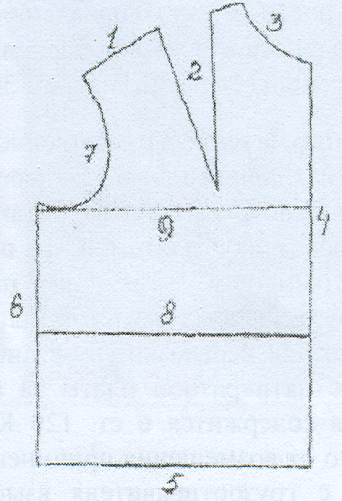             2.                     б) линия груди                                 3.                     в) линия талии                                        4.                     г) линия плеча     5.                     д) вытачка          6.                     е) линия бока          7.                     ж) линия середины детали         8.                     з) линия проймы          9.                     и) линия горловиныII вариантЗадание 1: Выбери единственно верный ответ.1. По покрою юбки бывают:а) клиньевыеб) форменные в) повседневные2.  Волокна льна по происхождению относятся:	а) к минеральным б) животнымв) растительным3.  К гигиеническим свойствам тканей относится: а) прочность б) гигроскопичность в) осыпаемость4.  Ручные стежки постоянного назначения:а) прямойб) петельныйв) сметочный5.  Регулятор строчки в машине нужен:        а) для  изменения длины стежка        б) для натяжения верхней нити        в) для выключения машины 6. Сходство швов вподгибку с закрытым срезом и запошивочного:а) относятся к соединительной группе швовб) применяют при пошиве постельного бельяв) относятся к краевой группе швовЗапошивочный шов относится:а) к накладным швам	б) к краевым швамв) к бельевым швамМашина петляет снизу, необходимо: а) усилить натяжение нижней нитиб) усилить натяжение верхней нитив) усилить натяжение обеих нитей9. Полоска ткани, один срез которой собран на сборку:а) оборка б) волан в) рюша10. Горловину без воротника можно обработать:а) стачным швомб) окантовочным швомв) швом вподгибку  Шерстяная ткань изготавливается:из животных: коз, верблюдов, овециз растений: хлопок, лениз шерстяного волокна Накладной шов относится: а) к соединительной группе швовб) к краевой группе швовв) к отделочной группе швов 13. Иглы и булавки запрещается хранить:            а) в игольнице	      б) в одежде	      в) в коробочке14. Низ прямой шерстяной юбки можно обработать:а) потайными стежкамиб) «московским»  швомв) окантовочным швомПри работе тупой иглой образуется:а) обрыв нитиб) удар о лапкув) прорубаемость в ткани (дырочки) 16. Лицевую сторону в ткани можно определить:а) по ворсуб) по сминаемости в) по запаху  17. Терморегулятор утюга устанавливают в зависимости:а) от стороны тканиб) от вида тканив) от вида утюга  18.  Длинный желобок машинной иглы служит:а) для предохранения нити от перетиранияб) для заправки верхней нитив) для заправки нижней нити19. Мерка, которая определяет размер плечевого изделия:а) Сбб) Дтсв) Сг II      20.  Нити, идущие вдоль ткани - это:	а) утокб) основа в) утюжок21. В изделиях без рукавов пройму можно обработать: а) двойным швомб) стачным швомв) окантовочным швом 22.  Конструирование — это:а) создание фасонов изделия на основе базовой выкройкиб) построение чертежа изделия в) перевод рисунка на другую сторону23. Утюг включают и выключают:а) за корпус вилки сухими рукамиб) за  электрошнурв) влажными руками 24.  Фурнитура - это:а) кусок тканиб) средство выразительности костюмав) детское изделие  25. Какой машинный шов выполняют двумя строчками?а) стачнойб) шов вподгибкув) «московский»    26. Долевая нить при растяжении:а) не изменяет своей длиныб) изменяет на                  в) изменяет свою длинуЗадание 2: Найди соответствие.27. Обозначьте цифрами соответствие частей иглы, изображенной на рисунке, их наименованию:28. Указать цифрами название силуэта:29. Соотнеси название мерки с условным обозначением:1. Сг	                    а) Длина переда до талии2. Шс	                    б) Полуобхват бедер 3. Дтп	                    в) Длина изделия4. Сб                         г) Ширина спины5. Ди                         д)  Полуобхват груди30. Указать цифрами линии полочки:                                   1.                     а) линия низа                                      2.                     б) линия груди                                 3.                     в) линия талии                                        4.                     г) линия плеча     5.                     д) вытачка          6.                     е) линия бока          7.                     ж) линия середины детали         8.                     з) линия проймы          9.                     и) линия горловиныIII вариантЗадание 1: Выбери единственно верный ответ.По способу носки юбки относятся: а) к поясным изделиямб) к плечевым изделиямв) к головным изделиям2.  Искусственные ткани получают из продуктов переработки: а) нефти б) шерстив) древесной целлюлозы3.  К гигиеническим свойствам тканей относится: а) прочность б) гигроскопичность в) осыпаемость4.  Ручные стежки постоянного назначения:а) сметочныйб) косойв) прямой 5.  Регулятор строчки в машине нужен:        а) для  изменения длины стежка        б) для натяжения верхней нити        в) для выключения машины 6. Сходство швов стачного и накладного:а) применяют при пошиве постельного бельяб) относятся к соединительной группе швов в) относятся к краевой группе швовДвойной шов относится:а) к накладным швам	б) к краевым швам в) к бельевым швамМашина петляет сверху, необходимо: а) усилить натяжение верхней нитиб) усилить натяжение нижней нитив) усилить натяжение обеих нитей9. Полоска ткани, собранная на сборку посередине:а) рюша б) волан в) оборка10. При обработке нижних срезов изделия применяют шов:а) окантовочныйб) шов вподгибку в) стачной Шерстяная ткань изготавливается:из животных: коз, верблюдов, овециз растений: хлопок, лениз шерстяного волокна Стачной шов относится: а) к соединительной группе швовб) к краевой группе швовв) к отделочной группе швов 13. Чистку и смазку электрической швейной машины производить:            а) при включенном электродвигателе	      б) при выключенном электродвигателе 	      в) без разницы 14.  Отлетной срез оборки можно обработать:а) «московским»  швом б) стачным швомв) запошивочным швомПри работе тупой иглой образуется:       а) обрыв нити б) удар о лапку в) петли на нижней стороне ткани 16. Лицевую сторону в ткани можно определить:а) по рисункуб) по сминаемости в) по запаху  17. Терморегулятор утюга устанавливают в зависимости:а) от стороны тканиб) от вида тканив) от вида утюга  18.  Длинный желобок машинной иглы служит:а) для предохранения нити от перетиранияб) для заправки верхней нитив) для заправки нижней нити19. Мерка, которая определяет размер поясного изделия:а) Сг IIб) Дтсв) Сб      20.  Нити, идущие вдоль ткани - это:	а) утокб) основа в) утюжок21. В изделиях без рукавов пройму можно обработать: а) двойным швомб) стачным швомв) окантовочным швом22.  Моделирование — это:а) построение чертежа изделияб) создание фасонов изделия на основе базовой выкройкив) перевод рисунка на другую сторону23. Утюг включают и выключают:а) за корпус вилки сухими рукамиб) за  электрошнурв) влажными руками 24.  Смётывание — это:а) соединение деталей петельными стежкамиб) соединение деталей стежками временного назначенияв) соединение деталей стачным швом25. Какой машинный шов выполняют двумя строчками?а) стачнойб) шов вподгибкув) запошивочный    26. Косой срез при растяжении:а) сильно тянетсяб) не изменяет своей длины                  в) не значительно тянетсяЗадание 2: Найди соответствие.27. Обозначьте цифрами соответствие частей иглы, изображенной на рисунке, их наименованию:28. Указать цифрами название силуэта:29. Соотнеси название мерки с условным обозначением:1. Сг	                    а) Длина переда до талии2. Шс	                    б) Полуобхват бедер 3. Дтп	                    в) Длина изделия4. Сб                         г) Ширина спины5. Ди                         д)  Полуобхват груди30. Указать цифрами линии полочки:                                   1.                     а) линия низа                                      2.                     б) линия груди                                 3.                     в) линия талии                                        4.                     г) линия плеча     5.                     д) вытачка          6.                     е) линия бока          7.                     ж) линия середины детали         8.                     з) линия проймы          9.                     и) линия горловины                                                                                                    Приложение 2Вопросы тестовых заданий для проведения теоретического тура Конкурса по виду профессиональной и трудовой деятельности « Картонажно-переплетное  дело»Вариант 1.1. Переплёт — это все элементы скрепления книжного блока, крышки с блоком и переплётная крышкаА) даБ) нет2. Специалист по переплётным работамА) картонажникБ) переплётчикВ) печатник3. Место сгиба и скрепления тетрадей или листов между собой, а также соответствующие места в отдельной тетради или готовой книге А) блокБ) корешокВ) каптал4. Плоскость, противоположная корешку А) передний обрез блока Б) верхний обрез блока В) нижний обрез блока 5. Книжный блок и переплётная крышка соединяются между собойА) выклейкойБ) форзацамиВ) бинтом6. Сверху и снизу корешок блока украшаетсяА) ляссеБ) капталомВ) аппликацией7. Прикрепленная к корешку блока ленточка, исполняющая роль закладкиА) слизураБ) ляссеВ) каптал8. Соединённые вместе отрывные листки чистой писчей бумаги для записейА) блокнотБ) альбомВ) папка9. Для изготовления сторонок переплётной крышки используютА) писчую бумагуБ) переплётный картонВ) оберточную бумагу10. Общая тетрадь относится к беловым товарамА) даБ) нет 11. Предприятия, которые занимаются производством печатной продукцииА) Химическая промышленностьБ) Полиграфическая промышленностьВ) Деревообрабатывающая промышленность12. Виды работ в переплётном цехеА) книги упаковывают, отправляют на склад готовой продукции, оттуда развозят по назначениюБ) печатают листы будущей книгиВ) сшивают книжные блоки на ниткошвейных машинах, проклеивают блоки по корешку на блокозаклеечных машинах, просушивают блоки, обрезают блоки с трёх сторон на трёхножевых машинах, вставляют блоки в переплётные крышки13. Позолотный пресс – это машина для нанесения изображений давлением при нагреве штампаА) да Б) нет14. Вид работы картонорубильного станкаА) нарезка заготовок из картонаБ) шитьё проволокой «втачку»В) шитьё проволокой «внакидку»15. В случае возникновения сложной или опасной ситуации с оборудованием можно дальше выполнять работуА) да Б) нет16. Виды работ на резаке сабельного типаА) шитьё скобамиБ) шитьё ниткамиВ) нарезка бумаги и картона17. Заклейка корешка А) уменьшает толщину корешкаБ) увеличивает прочность скрепления тетрадей в блоке и придаёт корешку жесткостьВ) делает блок более компактным и подготавливает к последующим операциям18. Приклеивание форзацев, вклеек или иллюстрацийА) фальцовкаБ) листоподклейкаВ) биговка19. Размещение бумаги лесенкой при проклейке кромок нескольких форзацевА) фальцовкаБ) роспускВ) биговка20. Мягкое бумажное покрытие книгиА) обложкаБ) переплётная крышкаВ) патронка21. Способ отделки переплётной крышки, при котором на материале крышки нагретым штампом получают углублённое изображениеА) печать переплётными краскамиБ) тиснениеВ) оплётка22.Технологическая документация в виде карты, листка, содержащего описание процесса изготовления определённого вида продукцииА) ярлыкБ) нарядВ) технологическая карта23. Степень соответствия продукции определённым качественным показателямА) качество продукцииБ) количество продукцииВ) стоимость продукции24. Человек, работающий по трудовому договору у работодателя А) работникВ) работодатель Б) контролёр25. Сотрудник типографии, отвечающий за соединение отдельных листов и обложки в книгу или брошюруА) швецВ) фальцовщик Б) брошюровщик26. Рабочий, сшивающий сброшюрованные листыА) швецВ) верстальщик Б) переплётчик27. Сотрудник типографии, в обязанности которого входит работа с оборудованием, предназначенным для печати полиграфической продукцииА) комплектовщикВ) печатникБ) брошюровщик28. Повреждение покровного материала обложки книги, обтрёпанность уголков относятся к внутренним повреждениям книгиА) даБ) нет29. Переплёт для ремонтируемых книгА) стандартный переплётВ) переплёт на пластиковую пружинуБ) библиотечный переплёт30. Изготовление книги завершается вставкой блока в переплётную крышку и опрессовкойА) даБ) нетВариант 2.1.Специалист по переплётным работамА) картонажникБ) переплётчикВ) печатник2. Основная часть переплета книги, изготовленная из картонных сторонок, оклеенных покровным материаломА) переплётная крышкаБ) книжный блокВ) форзац 3. Прикрепленная к корешку блока ленточка, исполняющая роль закладки:А) слизураБ) ляссеВ) каптал4. Кант – это края переплётной крышки, выступающие за обрез блокаА) даБ) нет5. Листы, подобранные по порядку, сшитые или склеенные и подготовленные к вставке в переплетную крышку или обложкуА) блокнотБ) книжный блокВ) книга6. Изделие, которое предназначено для хранения тетрадей, различных документов или бумагА) общая тетрадьБ) альбомВ) папка7. Альбом относится к беловым товарам	А) да	Б) нет8. Основной материал в переплётном деле, применяется для изготовления блоков, форзацев, оклейки картонных сторонокА) техническая тканьБ) бумагаВ) картон9. Материал для изготовления сторонок переплётной крышки.А) форзацная бумагаБ) писчая бумагаВ) переплётный картон10. Шитьё – это операция скрепления тетрадей скомплектованного блока проволокой или ниткамиА) даБ) нет11. Предприятия, которые занимаются производством печатной продукцииА) Химическая промышленностьБ) Полиграфическая промышленностьВ) Деревообрабатывающая промышленность12. Виды работ в переплётном цехе А) печать листов будущей книгиБ) шитьё книжных блоков, проклейка блоков по корешку, обрезка блоков с трёх сторон, вставка  блоков в переплётные крышкиВ) упаковка книг, отправка книг на склад готовой продукцииВиды работ в печатном цехеА) печать листов будущей книгиБ) шитьё книжных блоков, проклейка блоков по корешку, обрезка блоков с трёх сторон, вставка  блоков в переплётные крышкиВ) упаковка книг, отправка книг на склад готовой продукцииМашина для шитья блоков втачку или накидкуА) бумагорезальная машинаБ) проволокошвейная машинаВ) блокозаклеечная машинаМашина резки листов бумаги в пачках, для обрезки блоков и брошюр с трёх сторонА) бумагорезальная машинаБ) проволокошвейная машинаВ) блокозаклеечная машинаВиды работы картонорубильного станкаА) продавливание на обложках линий сгибовБ) отделка переплётных крышек тиснениемВ) нарезка заготовок из картонаВиды работы перфорационно-биговального станкаА) пробивка отверстий в блоках, продавливание на обложках линий сгибовБ) отделка переплётных крышек тиснениемВ) прессование книг, папок, блокнотовПроцесс складывания листов в тетрадиА) рицовкаБ) комплектовкаВ) фальцовкаПробивка отверстий на бумаге и по линиям отрываА) рицовкаВ) фальцовкаГ) перфорацияCшивание скомплектованных тетрадей или листов в блокА) шитьё блокаБ) комплектовкаВ) фальцовка21.   Переплетная крышка, которая покрыта не цельным куском  покровного переплётного материала, а тремя кускамиА) цельнокрытая  переплётная крышка Б) составная переплётная крышкаВ) обложка 22.  Способ отделки переплётной крышки, при котором канты крышки оплетаются узкой полоской материала другого цветаА) тиснениеБ) штриховкаВ) оплётка23. Соглашение между работником и работодателем, которое устанавливает их взаимные права и обязанностиА) трудовой договорВ) инструкция Б) наряд24. Общее число единиц продукции, выпущенной за сменуА) качество продукцииБ) количество продукцииВ) стоимость продукции25. Работник, проверяющий контроль качества продукцииА) контролёрВ) работодатель Б) охранник26.  Оператор фальцевальной машиныА) комплектовщикВ) фальцовщикБ) брошюровщик27. Сотрудник типографии, который проверяет тексты и исправляет допущенные ошибкиА) корректорВ) верстальщик Б) переплётчик28. Разрыв форзацев книги, выпадение листов относятся к внутренним повреждениям книгиА) даБ) нет29. Переплёт для ремонтируемых книгА) стандартный переплётВ) переплёт на пластиковую пружинуБ) библиотечный переплёт30. Продолжительность жизни книг во многом определяется условиями храненияА) даБ) нетВариант 3.1.  Мастер, который занимается переплётными работамиА) картонажникБ) переплётчикВ) печатник 2. Все элементы скрепления книжного блока, крышки с блоком и переплётная крышкаА) переплётБ) книжный блокВ) обложка 3.  Книжный блок состоит из отпечатанных бумажных листов, сфальцованных в тетради, подобранных в последовательном порядке и скреплённых между собойА) даБ) нет4. Сверху и снизу корешок блока украшаетсяА) ляссеБ) капталомВ) рисунком5. Форзацы приклеиваются к первой странице первой тетради и к последней странице последней тетрадиА) даБ) нет6. Пакет из бумаги или полиэтилена для вкладывания, хранения и пересылки бумаг, плоских предметовА) блокнотБ) конвертВ) папка7. Книга относится к беловым товарамА) даБ) нет8. Материал, который используется в переплётном деле для сшивания блоковА) клейБ) ниткиВ) картон9. Полиграфическое предприятие, выпускающее печатную продукциюА) кондитерская фабрикаБ) типографияВ) целлюлозно-бумажный комбинат10. Виды работ в печатном цехеА) книги упаковывают, отправляют на склад готовой продукции, оттуда развозят по назначениюБ) печатают листы будущей книгиВ) сшивают книжные блоки на ниткошвейных машинах, проклеивают блоки по корешку на блокозаклеечных машинах, просушивают блоки, обрезают блоки с трёх сторон на трёхножевых машинах, вставляют блоки в переплётные крышки11. Виды работ в упаковочном цехеА) печатают листы будущей книгиБ) книги упаковывают, отправляют на склад готовой продукции, оттуда развозят по назначению В) фальцуют листы в тетради, комплектуют блоки, сшивают блоки проволокой внакидку12. Виды работы на переплётно-обжимном прессеА) нарезка заготовок из картонаБ) шитьё проволокой «втачку»В) опрессовка блоков, переплётных крышек и готовой продукции13. Машина для потетрадного шитья блоковА) ниткошвейная машинаБ) проволокошвейная машинаВ) блокозаклеечная машина14. Подборка в строгой последовательности всех тетрадей или листов книжного блока с соблюдением корешковых метокА) фальцовкаБ) комплектовкаВ) листоподклейка15. Выравнивание краев листов бумаги по сторонам для точности их последующей разрезки и фальцовкиА) фальцовкаБ) биговкаВ) сталкивание16.  Основа переплёта, твёрдая покрышка разной конструкции, защищающая книгу от внешних воздействий А) патронкаБ) переплётная крышкаВ) обложка 17. Переплётная крышка, сторонки которой покрыты цельным куском покровного переплетного материала из ткани А) цельнокрытая  переплётная крышка Б) составная переплётная крышкаВ) обложка 18. Способ отделки переплётной крышки, при котором красочное изображение получается в результате перехода краски со штампа А) печать переплётными краскамиБ) штриховкаВ) оплётка19. Документ, учитывающий количество сделанной рабочим продукцииА) технологическая карта В) ярлыкБ) наряд20.  Документ о трудовой деятельности и трудовом стажеА) паспорт В) трудовая книжкаБ) страховой полис21. Администрация предприятия, заключившая трудовой договор с работникомА) работодательВ) работникБ) инспектор22. Трудовой договор заключается в письменном виде в двух экземплярахА) даБ) нет23. Сотрудник типографии, в обязанности которого входит работа с оборудованием, предназначенным для печати полиграфической продукцииА) комплектовщикВ) печатникБ) брошюровщик24. Работник, в обязанности которого входит упаковка готовой продукции в пачки, ящики или футлярыА) комплектовщикВ) упаковщикБ) листоподклейщик25. Строго установленная норма для всей выпускаемой книжно-журнальной продукции в странеА) государственный стандарт Б) стандартная инструкцияВ) норма времени26. Упаковка книг выполняется для их сохранности, удобства транспортировки на склады, в книжные магазины, библиотекиА) даБ) нет27. Переплёт для ремонтируемых книгА) стандартный переплётВ) переплёт на пластиковую пружинуБ) библиотечный переплёт 28. Виды повреждения книгА) скрытыеВ) внутренние и внешниеБ) лёгкие и сложные29. Резкое перелистывание, перегибание переплёта, свертывание в трубочку, загибание листов и другие небрежные движения приводят к повреждению книгА) даБ) нет30. Первая операция сложного ремонта  книг А) обрезка блока с трёх сторонВ) обработки корешка книжного блокаБ) отделение  переплётной крышки от блока                                                                                                    Приложение 2Вопросы тестовых заданий для проведения теоретического тура Конкурса по виду профессиональной и трудовой деятельности « Растениеводство»                                       Номинация:  «Цветоводство»I вариантТест «Осенние работы в декоративном садоводстве»Декоративные растения выращивают:А) для красотыБ) для леченияВ) для питания2. Осенью цветут многолетние декоративные растения:А) крокусБ) тюльпанВ) георгина3. Осенью выполняют обрезку:А) однолетниковБ) многолетниковВ) однолетников и многолетников4. Двулетние декоративные растения второго года жизни, осенью, как правило:А) удаляют с участкаБ) обрезаютВ) укрывают5. К однолетним растениям относятся:А) гладиолусыБ) тагетесВ) тюльпаны6. К двулетникам относятся:А) тюльпанБ) астраВ) маргаритка7. К многолетникам осеннего срока цветения относятся:А) календула лекарственнаяБ) астра новоанглийскаяВ) космея двагидыперистая8. Однолетники, как правило, размножают:А) семенамиБ) луковицами-деткамиВ) отводками9. Многолетники, как правило, размножают:А) семенамиБ) вегетативноВ) семенами и вегетативно10. Вегетативные органы ландыша, служащие для размножения:А) плодыБ) корневищаВ) семена11. Осенью выполняют размножения многолетних растений делением корневища:А) астра многолетняяБ) ирисВ) хризантема корейская12. У однолетников осенью:А) выполняют пикировкуБ) проводят подкормкуВ) собирают плоды13. Декоративный кустарник, цветущий осенью:А) сиреньБ) гортензияВ) чубушник14. Дерево с декоративными плодами:А) топольБ) рябинаВ) клён15. Кустарник с декоративными плодами:А) снежноягодникБ) сиреньВ) чубушник16. Осенняя окраска листьев берёзы бородавчатой:А) жёлтаяБ) краснаяВ) зелёная17. Осенние посадки деревьев и кустарников в Пермском крае:А) до 15 сентябряБ) до 15 октябряВ) до 15 ноября18. При посадке чайно-гибридной розы корневая шейка:А) заглубляетсяБ) остаётся над поверхностью почвыВ) располагается вровень с поверхностью почвы19. В условиях Пермского края требуют укрытия:А) роза парковаяБ) роза флорибундаВ) сирень венгерскся20. Материал наиболее подходящий для укрытия теплолюбивых растений на зиму:А) полиэтиленовая плёнкаБ) опавшие листьяВ) хвойная лапка21. Многолетник, не зимующий в грунте:А) лилейникБ) гладиолусВ) георгина22. Многолетник, зимующий в грунте:А) лилейникБ) гладиолусВ) георгина23. Луковичные растения во время зимовки могут сильно повреждаться:А) кротамиБ) мышамиВ) зайцами24. Способ защиты луковичных от повреждения грызунами:А) подкормкаБ) укрытие перегноемВ) контейнерная посадка25. Осенняя подкормка зимующих растенийА) азотнаяБ) фосфорно-калийнаяВ) фосфорная26. Ранними осенними заморозками повреждается:А) астраБ) циннияВ) виола27. Долго сохраняет декоративность осенью:А) сальвияБ) очитокВ) цинния28. Декоративный кустарник с синими плодами и блестящими кожистыми листьями:А) барбарисБ) магонияВ) чубушник29. Наиболее декоративны осенью деревья:А) клён остролистныйБ) клён ясенелистныйВ) тополь бальзамический30. Посев холодостойких растений, проводимый осенью:А) осеннийБ) подзимнийВ) позднийII вариант  Тест «Осенние работы в декоративном садоводстве»Украшением осеннего сада являются:А) тюльпанБ) астрыВ) ирисы          2. Осенью цветут многолетние декоративные растения               А) нарцисс               Б) тагетес     В) эхинацея3. Осенью цветут многолетние декоративные растенияА) аквилегия Б ) тюльпановВ) флоксов4. Для защиты корнеклубней георгины от заморозковА) окучиваютБ) прищипываютВ) пикируют5. К многолетним зимующим в группе относитсяА) цинния Б) пионыО) георгины6. К двулетникам осеннего относитсяА) примулаБ) тюльпанВ) незабудка7. К многолетникам осеннего срока цветящиеся относитсяА) сальвия блестящаяБ) ирис сибирскийВ) хризантема корейская 8. Однолетники, как правило, размножаютА) отводкамиБ) семенамиВ) гривкой 9. Многолетники, как правило, размножаютА)Б) прививкойВ) семенами и вегетативно10. Вегетативные органы георгина, служащие для размноженияА) клубниБ) луковицыВ) корнеклубни11. Осенью высаживают в грунтА) тюльпаны Б) гладиоусыВ) георгины12. У однолетников осеньюА) проводят обрезкиБ) проводят утеплениеВ) собирают плоды с семенами13. Декоративный кустарник, требующий украшения на зимуА) сиреньБ) роза флорибундаВ) арония 14. Хвойный декоративный кустарникА) сирень венгерскаяБ) можжевельник казацкий В) сосна сибирская15. Кустарник с декоративными плодами А) пузыреплодникБ) магонияВ) спирея16, Осенняя окраска листьев у сирени обыкновенной А) красная Б) желтаяВ) зеленая17. Осенние сроки посадки тюльпана в грунт А) конец сентябряБ) конец октябряВ) конец ноября18. При посадке декоративных деревьев корневых шейкаА) заглубляетсяБ) остается над поверхностью почвыВ) располагается вровень с поверхностью почва19. В условия Пермского края наиболее надежной считается посадка лилийА) в сентябреБ) в ноябре В) в марте20. Удобрение, наиболее подходящее для осенней подкормкиА) древесная зола Б) аммиачная селитраВ) хлористый калий21. Многолетник, зимующий в грунте А) каннаБ) аквилегияВ) лилия22. Многолетник, зимующий в грунте А) гладиолус Б) георгина В) люпин 25. Способ защиты луковичных от повреждения грызунами а) укрытие еловой лапкойб) окучивание в) подкормка26. Ранними осенними заморозками повреждаютсяА) георгинБ) хризантемаВ) львиный зев 27. Долго сохраняют декоративность осеньюА) хризантемаБ) люпин В) незабудка28. Декоративный кустарник с яркой осенней окраской листьевА) аронияБ) сиреньВ) чубушник 29. Наиболее декоративные осенью деревьяА) шиповник Б) рябинаВ) тополь30. Полив растений, проводимый в сухую осень.А) подзимнийБ) осеннийВ) влагозарядковый                         III вариант            Тест «Осенние работы в декоративном садоводстве»Осенью долго сохраняет декоративностьА) аквалегияБ) примулаВ) декоративная капуста          2.  Осенью цветут многолетние декоративные растения                А) хризантема                Б) пролеска                В) сальвия          3. Осенью выполняют обрезку              А) настурция              Б) нарциссов              В) пионов          4. Для ускорения созревания семян однолетних спасет               А) чаще поливать              Б) ограничить число побегов               В) внести азотные удобрения           5. К не зимующим многолетникам относится              А) пионы               Б) гладиолусы               В) цианея          6. К двулетникам относится              А) астра              Б) мальва             В) тюльпан         7. К многолетникам осеннего срока цветения             А) агератум мексиканский              Б) астра китайская             В) безвременник         8. Однолетники, как правило, размножают              А) черенкованием               Б) семенами              В) порослью          9. Многолетники, как правило, размножают             А) семенами и вегетативно             Б) семенами             В) спора        10. Вегетативные органы тюльпана, служащие для размножения             А) корневище              Б) луковицы             В) клубнелуковицы         11. Осенью высаживают в грунт              А) гладиолус               Б) тагетес              В) споралис        12. У однолетников осенью              А) собирают плоды с семенами               Б) проводят присыпку                В) окучивают кусты          13. Декоративный кустарник сохраняющий зеленую окраску листьев              А) сирень              Б) арония              В) спирея         14. Хвойное декоративное дерево               А) можжевельник казацкий               Б) ель сизая               В) клен остролистный         15. Кустарник с декоративными плодами              А) лапчтака              Б) бересклет              В) акация         16. Осенняя окраска листьев у тополя бальзамического              А) красная              Б) желтая              В) зеленая         17. Осенние сроки посева холодостойких однолетников               А) начало сентября               Б) середина сентября               В) октябрь         18. При посадке тюльпан, луковица располагается на глубине, большей ее высоты              А) в 2 ряда              Б) в 3 ряда               В) в 4 ряда         19. В условиях Пермского края зимует без укрытия              А) роза плетистая              Б) роза чайно-гибридная              В) спирея японская         20. Растение, наиболее подходящие для осеннего цветника              А) физалис              Б) ирис              В) тюльпан         21. Многолетник, не зимующий в грунте               А) гелениум               Б) гладиолус              В) флокс        22. Многолетник, зимующий в грунте              А) гладиолус              Б) ирис              В) канна         25. Способ защиты луковицы от повреждения грызунами              А) посадка зубчиков чеснока рядом              Б) ранняя посадка              В) посадка на новом месте        26. Ранними осенними заморозками повреждаются               А) флокс              Б) тагетес               В) роза        27. Долго сохраняет декоративность осенью               А) лихнис              Б) тюльпан              В) физалис        28. Декоративный кустарник с яркой красной окраской коры              А) спирея               Б) дерен              В) лапчатка        29. Наиболее декоративные осенью деревья              А) акация              Б) сирень              В) осока        30. Вид хризантемы, зимующей в Пермском крае              А) индийская               Б) корейская              В) китайская Приложение №3Требования к содержанию практического тура  Конкурсапо виду профессиональной и трудовой деятельности  «Растениеводство»(номинация «Цветоводство»)Наименование контрольного задания и его описание.                       «Посадка луковиц тюльпана на выгонку»1.	Оценка практического заданияВыполнение практического задания оценивается максимально - 20 баллов, с учётом выполнения задания в установленное время с соблюдением технологии и всех условий конкурса. Уровень умений и практического опыта, точность и быстрота выполнения практического задания оцениваются жюри конкурса.Выполнение практического задания2.	Конкурсное задание - «Посадка луковиц тюльпана на выгонку»Норма времени – 1 часКонкурсное задание представляет собой подготовку грунта, отбор и посадку луковиц тюльпана.Заготовки предоставляются в полном объеме.В процессе работы необходимо выполнить:Практическое задание № 1«Отбор  луковиц тюльпана для выгонки».Время на выполнение задания – 10 мин.Цель работы: отобрать для выгонки здоровые луковицы соответствующего размера.Содержание задания:Внимательно рассмотреть предложенные луковицы. Отобрать луковицы диаметром не менее 3,5 см без механических повреждений и признаков заболеваний.Убрать за собой рабочее место.Поместить табличку с номером участника в контейнер с отобранными луковицами после окончания работы и сообщить членам жюри о выполнении задания.2.Практическое задание № 2 «Посадка луковиц тюльпана на выгонку».Время на выполнение задания – 50 минЦель работы: посадить луковицы тюльпана в контейнеры на выгонку.Содержание задания:1.	Наполнить контейнеры до половины готовым грунтом, выровнять, слегка уплотнить грунт.2.	Произвести посадку луковиц тюльпана, соблюдая технологию:- разместить луковицы по 4 шт в 6 контейнерах донцем вниз, слегка вдавливая в грунт;- расстояние между луковицами 1 см;- осторожно, не сдвигая луковицы, засыпать их готовым грунтом; - после засыпки должны быть видны только верхушки луковиц;- посадки обильно (до протекания) полить готовым раствором кальциевой селитры.3.	Убрать за собой рабочее место.4.	Установить табличку с номером участника после окончания работы и сообщить членам жюри о выполнении задания.После выполнения практического задания № 1 участникам предоставляется перерыв 15 минут.Во время прохождения конкурса участникам запрещается пользоваться средствами связи, электронными и бумажными носителями информации, не предусмотренными организаторами конкурса.3.   Оборудование, приспособления, инструмент 		Расходные материалыОборудование и приспособления индивидуального пользования)Инструкционно-технологическая картаТема: «Посадка луковиц тюльпана на выгонку»                            4. Критерии оценивания выполнения практической работы При выставлении оценок за выполнение практической работы учитывается полнота знаний, уровень сознательности их освоения, умения применять полученные знания и навыки на практике, уровень сформированности мыслительных операций и способов умственной деятельности, умение организовать рабочее место, отношение к работе, понимание и выполнение инструкции, соблюдение правил техники безопасности и санитарно-гигиенических требований; качество и аккуратность выполнения практической работы.Итоговая оценка складывается из суммы оценок по таблице 1Таблица 1. Критерии оценивания сформированности умений и навыков2 балла получает участник, который: может самостоятельно применять полученные знания и навыки на практике; умеет самостоятельно пользоваться технологическими и инструкционными картами; умеет пользоваться ручным инвентарем (лопата, грабли) инструментами и приспособлениями; правильно организует своё рабочее место; выполняет правила техники безопасности и соблюдает санитарногигиенические требования.1,5   балла получает участник, который: может применять полученные знания и навыки на практике; в основном умеет пользоваться технологическими и инструкционными картами, возможно единичное обращение к педагогу за разъяснением. умеет пользоваться инструментами и приспособлениями; правильно организует своё рабочее место; выполняет правила техники безопасности и соблюдает санитарногигиенические требования.1 балл получает участник, который: испытывает незначительные трудности в применении полученных знаний и навыков на практике; испытывает незначительные трудности в использовании технологических и инструкционных карт, к помощи педагога обращается редко; допускает незначительные ошибки в использовании инструментов и приспособлений; имеются незначительные нарушения в организации рабочего места-       -    выполняет правила техники безопасности и незначительно нарушает соблюдение санитарно-гигиенических требований.0,5 - 0 баллов получает участник, который: испытывает трудности в применении полученных знаний и навыков на практике; затрудняется в использовании технологических и инструкционных карт, требуется постоянная помощь педагога; недостаточно отработан навык владения инструментами и приспособлениями; допускает нарушения в организации рабочего места; выполняет правила техники безопасности и незначительно нарушает соблюдение санитарно-гигиенических требований                                                                                         Приложение  3Требования к содержанию практического тура Конкурсапо виду профессиональной и трудовой деятельности(компетенции конкурсных заданий)«СТОЛЯРНОЕ ДЕЛО»Наименование конкурсного изделия и его описание.«ИЗГОТОВЛЕНИЕ КОРМУШКИ  ДЛЯ   ПТИЦ."Для ознакомления с рабочим местом и технологической картой участникам конкурса отводится до 5 минут. 1. Оценка практического задания Выполнение практического задания оценивается максимально - 30 баллов, с учетом выполнения задания в установленное время с соблюдением технологии и всех условий конкурса. Уровень умений и практического опыта, точность и 2. Выполнение практического задания 2.1. Конкурсное задание – «Изготовление  кормушки  для  птиц» Норма времени – 1,5 часа. Заготовки предоставляются в полном объеме. 2.2 Оборудование, приспособления, инструмент. Приспособления и инструменты для индивидуального пользования (конкурсанты могут использовать личный инструмент). Технологическая карта изготовления кормушкиПланирование деталей кормушки.Спецификация.Критерии оценивания сформированности умений и навыков2 балла получает участник, который: может самостоятельно применять полученные знания и навыки на практике; умеет самостоятельно пользоваться технологическими и инструкционными картами; умеет пользоваться ручным инвентарем (лопата, грабли) инструментами и приспособлениями; правильно организует своё рабочее место; выполняет правила техники безопасности и соблюдает санитарногигиенические требования.1,5   балла получает участник, который: может применять полученные знания и навыки на практике; в основном умеет пользоваться технологическими и инструкционными картами, возможно единичное обращение к педагогу за разъяснением. умеет пользоваться инструментами и приспособлениями; правильно организует своё рабочее место; выполняет правила техники безопасности и соблюдает санитарногигиенические требования.1 балл получает участник, который: испытывает незначительные трудности в применении полученных знаний и навыков на практике; испытывает незначительные трудности в использовании технологических и инструкционных карт, к помощи педагога обращается редко; допускает незначительные ошибки в использовании инструментов и приспособлений; имеются незначительные нарушения в организации рабочего места-       -    выполняет правила техники безопасности и незначительно нарушает соблюдение санитарно-гигиенических требований.0,5 - 0 баллов получает участник, который: испытывает трудности в применении полученных знаний и навыков на практике; затрудняется в использовании технологических и инструкционных карт, требуется постоянная помощь педагога; недостаточно отработан навык владения инструментами и приспособлениями; допускает нарушения в организации рабочего места; выполняет правила техники безопасности и незначительно нарушает соблюдение санитарно-гигиенических требованийПриложение 3Требования к содержанию практического тура Конкурсапо виду профессиональной и трудовой деятельности«ШВЕЙНОЕ ДЕЛО»1.Наименование конкурсного изделия и его описание. «ПОЛОТЕНЦЕ ДЕКОРАТИВНОЕ» Полотенце декоративное выполнено из хлопчатобумажной ткани. Предназначено для использования в домашних условиях. В верхней части полотенца сборка, пришита декоративная  деталь с петелькой. Боковые стороны обработаны швом вподгибку с закрытым срезом. Нижний срез отделан декоративной тесьмой.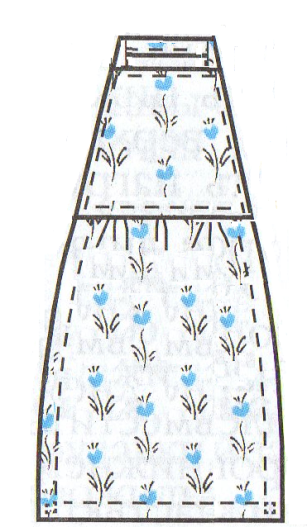 Для ознакомления с рабочим местом и технологической картой, участникам конкурса, отводится 10 минут. 2. Оценка практического заданияНорма времени - 2 часа. Выполнение практического задания оценивается максимально - 20 баллов, с учетом выполнения задания в установленное время с соблюдением технологии и всех условий конкурса. Уровень умений и практического опыта, точность и быстрота выполнения практического задания оцениваются членами жюри конкурса. 3.Детали крояКрой полотенца имеет следующие детали: 1                            2                          3            4    1. основная деталь; 2. декоративная деталь 2дет; 3. вешалка 1дет; 4. декоративная тесьма 1дет.Примечание: Заготовки для изделия предоставляются в полном объеме. 4.Оборудование, инструмент, приспособления.Для изготовления полотенца понадобится:- бытовая универсальная швейная машина с электроприводом, утюг, гладильная доска;- ножницы, ручная игла, линейка;
- булавки, наперсток, портновский мел (карандаш);- спецодежда.Оборудование и приспособления индивидуального пользования конкурсанты должны иметь свои (кроме утюгов и гладильных досок)5. Алгоритм выполнения работы. Обработка нижнего среза полотенца.Обработка боковых срезов.Обработка вешалки.Обработка декоративной детали.Обработка верхнего среза.Окончательная отделка изделияКонтроль качества готового изделия6. Технологическая карта.Технические требования на обработку декоративного полотенцаПрименяются:- шов вподгибку с закрытым срезом, ширина шва 10мм;- накладной шов, ширина шва в готовом виде 10мм;- обтачной шов, ширина шва 5-7мм;- стачной шов, ширина шва 10мм;- строчки для сборки, ширина шва по5мм;- зигзагообразная машинная строчкой. ИНСТРУКЦИОННО - Технологическая карта«Изготовление декоративного полотенца»Критерии оценивания сформированности умений и навыков2 балла получает участник, который: может самостоятельно применять полученные знания и навыки на практике; умеет самостоятельно пользоваться технологическими и инструкционными картами; умеет пользоваться ручным инвентарем (лопата, грабли) инструментами и приспособлениями; правильно организует своё рабочее место; выполняет правила техники безопасности и соблюдает санитарногигиенические требования.1,5   балла получает участник, который: может применять полученные знания и навыки на практике; в основном умеет пользоваться технологическими и инструкционными картами, возможно единичное обращение к педагогу за разъяснением. умеет пользоваться инструментами и приспособлениями; правильно организует своё рабочее место; выполняет правила техники безопасности и соблюдает санитарногигиенические требования.1 балл получает участник, который: испытывает незначительные трудности в применении полученных знаний и навыков на практике; испытывает незначительные трудности в использовании технологических и инструкционных карт, к помощи педагога обращается редко; допускает незначительные ошибки в использовании инструментов и приспособлений; имеются незначительные нарушения в организации рабочего места-       -    выполняет правила техники безопасности и незначительно нарушает соблюдение санитарно-гигиенических требований.0,5 - 0 баллов получает участник, который: испытывает трудности в применении полученных знаний и навыков на практике; затрудняется в использовании технологических и инструкционных карт, требуется постоянная помощь педагога; недостаточно отработан навык владения инструментами и приспособлениями; допускает нарушения в организации рабочего места; выполняет правила техники безопасности и незначительно нарушает соблюдение санитарно-гигиенических требованийКритерии оценивания качества выполнения изделия                                                                                             Приложение 3Требования к содержанию практического тура Конкурсапо виду профессиональной и трудовой деятельности"КАРТОНАЖНО-ПЕРЕПЛЕТНОЕ ДЕЛО"Наименование конкурсного изделия и его описание.«ИЗГОТОВЛЕНИЕ БЛОКНОТА С ОКАНТОВКОЙ КОРЕШКА НА ЗАДНЕЙ СТЕНКЕ"Для ознакомления с рабочим местом и технологической картой участникам конкурса отводится до 5 минут. 1. Оценка практического задания Выполнение практического задания оценивается максимально - 30 баллов, с учетом выполнения задания в установленное время с соблюдением технологии и всех условий конкурса. Уровень умений и практического опыта, точность и быстрота выполнения практического задания оцениваются жюри конкурса. 2. Выполнение практического задания 2.1. Конкурсное задание – «Изготовление блокнота с окантовкой корешка на задней стенке"Норма времени - 2 часа. Заготовки предоставляются в полном объеме. 2.2 Оборудование, приспособления, инструмент. Инструменты для индивидуального пользования (использование  личного  инструмента приветствуется).Расходные материалы,  предоставляемые одному участнику:Листы писчей бумаги  белой  или цветной  размером 105 Х  297 (формат А 4  разрезать  вдоль  пополам)  18 штукПереплётный картон  160  Х  220Декоративная бумага для оклейки   240  Х  320Бумвинил   55  Х  115Клей-карандаш -1 штДвухсторонний скотч  шириной  20 мм Х 115Элементы украшений с клеевым  креплением (декоративная самоклеящаяся лента, три цветочка, бусинки 6 шт.)"Изготовления блокнота с окантовкой корешка на задней стенке"(образец изделия)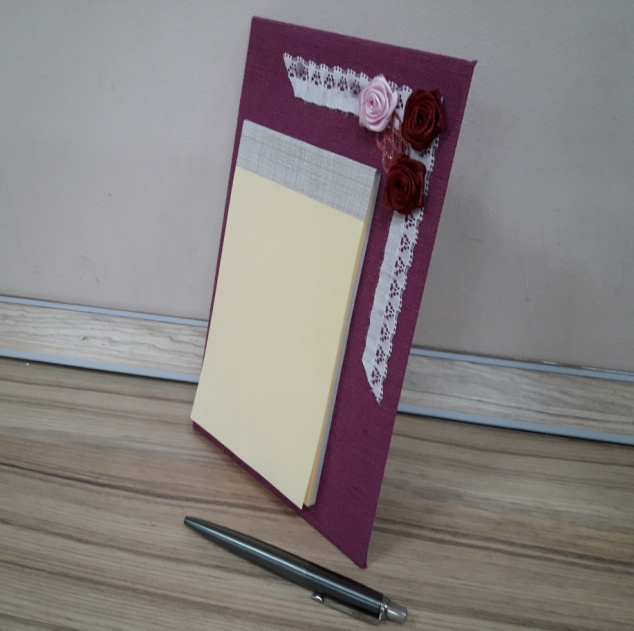 Технологическая карта:Процесс изготовления блокнота с окантовкой корешка на задней стенкеКритерии оценивания сформированности умений и навыков2 балла получает участник, который: может самостоятельно применять полученные знания и навыки на практике; умеет самостоятельно пользоваться технологическими и инструкционными картами; умеет пользоваться ручным инвентарем (лопата, грабли) инструментами и приспособлениями; правильно организует своё рабочее место; выполняет правила техники безопасности и соблюдает санитарногигиенические требования.1,5   балла получает участник, который: может применять полученные знания и навыки на практике; в основном умеет пользоваться технологическими и инструкционными картами, возможно единичное обращение к педагогу за разъяснением. умеет пользоваться инструментами и приспособлениями; правильно организует своё рабочее место; выполняет правила техники безопасности и соблюдает санитарногигиенические требования.1 балл получает участник, который: испытывает незначительные трудности в применении полученных знаний и навыков на практике; испытывает незначительные трудности в использовании технологических и инструкционных карт, к помощи педагога обращается редко; допускает незначительные ошибки в использовании инструментов и приспособлений; имеются незначительные нарушения в организации рабочего места-       -    выполняет правила техники безопасности и незначительно нарушает соблюдение санитарно-гигиенических требований.0,5 - 0 баллов получает участник, который: испытывает трудности в применении полученных знаний и навыков на практике; затрудняется в использовании технологических и инструкционных карт, требуется постоянная помощь педагога; недостаточно отработан навык владения инструментами и приспособлениями; допускает нарушения в организации рабочего места; выполняет правила техники безопасности и незначительно нарушает соблюдение санитарно-гигиенических требований                                                              Приложение 4 Формы протоколовпо виду профессиональной и трудовой деятельности(компетенции конкурсных заданий)Итоговая таблица по результатам выполнения практической работыПредседатель жюри _______________ /_____________________/ Члены жюри: _______________ /_____________________/ _______________ /_____________________/ _______________ /_____________________/Форма сводных протоколовПредседатель жюри _______________ /_____________________/ Члены жюри: _______________ /_____________________/ _______________ /_____________________/ _______________ /_____________________/Приложение № 6Реквизиты для оплатымуниципальное автономное общеобразовательное учреждение «Школа-интернат № 113 для обучающихся с ограниченными возможностями здоровья» г.ПермиСокращенное название:  МАОУ «Школа-интернат № 113» г.ПермиНаши реквизиты:Юр. адрес : 614042, г. Пермь ул. Б. Хмельницкого , 13Р/С  40701810157733000003Департамент финансов администрации города Перми  (МАОУ «Школа-интернат № 113» г.Перми   Л/С 08930005453)Банк Отделение Пермь Л/С 08930005453БИК 045773001ИНН 5908015160КПП 590801001КБК 00000000000000000189251-48-25 - бухгалтер:  Шилова Галина Владимировна.E-mail: internat113@mail.ruАдрес сайта школы: школа-интернат 113.рфНазначение  платежа: КБК 180. Участие  в  краевом конкурсе «Лучший  по  профессии»,  номинация «…». № или название образовательного учреждения, от которого идет оплата. Форма заявкина участие в краевом  конкурсе «Лучший по профессии»среди обучающихся с интеллектуальными нарушениями  общеобразовательных  учреждений  для  обучающихся  с ОВЗ  г. Перми  и  Пермского  края»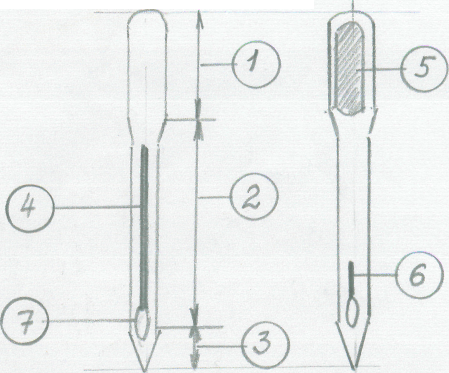 Колба. Длинный желобок.Лезвие.Ушко.Острие.Лыска.          Короткий желобок.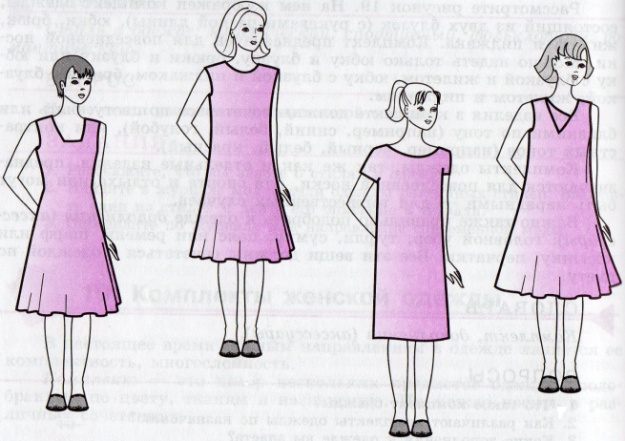         1                       2                  3                    4Трапециевидный ПрямойПрилегающийПолуприлегающий Колба. Длинный желобок.Лезвие.Ушко.Острие.Лыска.          Короткий желобок.        1                       2                  3                    4Трапециевидный ПрямойПрилегающийПолуприлегающий Колба. Длинный желобок.Лезвие.Ушко.Острие.Лыска.          Короткий желобок.        1                       2                  3                    4Трапециевидный ПрямойПрилегающийПолуприлегающий № п/пНаименование расходных материаловКоличество на 1 конкурсанта1Питательный грунт1 пакет (1литр)3Луковицы тюльпана (несортированные)240 шт.4Раствор кальциевой селитры1 л5Табличка с номером участника1 шт.№п/пНаименование инструментаКоличество на 1 конкурсанта1Совок1 шт.2Контейнеры для хранения луковиц2 шт.5Контейнеры для посадки1 шт6Спецодежда (фартук, рабочие перчатки,)1 комплект№ Наименование операции Описание работы Инструменты, материалы, приспособления Практическое задание № 1. «Отбор луковиц тюльпана для выгонки» Практическое задание № 1. «Отбор луковиц тюльпана для выгонки» Практическое задание № 1. «Отбор луковиц тюльпана для выгонки» Практическое задание № 1. «Отбор луковиц тюльпана для выгонки» 1 Подготовить рабочее место и инвентарь к работе. 1. Установить табличку. 2. Подготовить инвентарь и материалы к работе: - проверить наличие составляющих частей почвенной смеси; - проверить наличие необходимого инвентаря и материалов. Табличка с номером участника, совок,6 контейнеров для посадки, контейнеры для хранения луковиц, грунт, спецодежда 2 Отбор  луковиц тюльпана для выгонки Отобрать луковицы тюльпана для выгонки диаметром не менее 3,5см, без повреждений и признаков заболеваний,24 штуки -Несортированный посадочный материал луковичных растений разных видов и фракций-контейнер для хранения3Сообщить членам жюри о выполнении задания. После окончания работы сообщить членам жюри о выполнении задания. После окончания работы сообщить членам жюри о выполнении задания. Практическое задание № 2. «Посадка луковиц тюльпана на выгонку» Практическое задание № 2. «Посадка луковиц тюльпана на выгонку» Практическое задание № 2. «Посадка луковиц тюльпана на выгонку» Практическое задание № 2. «Посадка луковиц тюльпана на выгонку» 1 Подготовить необходимый инвентарь и посевной материал Подготовить инвентарь и растения для высадки Садовый совок, 6контейнеров, грунт, отобранные 24 луковицы тюльпанов,стикер / этикетка 2.Посадить луковицы тюльпана, соблюдая технологию1.Наполнить контейнеры грунтом до половины, слегка уплотнить.2. Посадить луковицы донцем вниз по 4 штуки в 1 контейнер на расстоянии 1см друг от друга. Повторить данную операцию 6 раз ( должно получиться 6 контейнеров по 4 луковицы)3.Осторожно засыпать грунтом не сдвигая луковиц. Оставить на поверхности верхушки луковиц.4. После посадки полить готовым раствором кальциевой селитры до протеканияСовок, 6контейнеров, грунт, луковицы тюльпана, поддон, раствор кальциевой селитры в бутылке3Оформить этикетку. Оформить этикетку: - написать: дата, номер участника конкурса - прикрепить этикетку к ящику. Оформить этикетку: - написать: дата, номер участника конкурса - прикрепить этикетку к ящику. 4Очистить ручной инвентарь и убрать за собой рабочее место. Убрать мусор. Убрать, очистить и сложить инвентарь. Ручной инвентарь, салфетки5Сообщить членам жюри о выполнении задания. После окончания работы сообщить  членам жюри о выполнении задания. После окончания работы сообщить  членам жюри о выполнении задания. Критерии2 балла1,5 балла1 балл0,5-0баллов1Умение применять полученные знания и навыки на практике2Умение пользоваться технологическими и инструкционными картами3Навыки владения инструментами и приспособлениями4Организация рабочего места5Выполнение правил техники безопасности и соблюдение санитарно-гигиенических требованийМаксимальное количество баллов107,552,5№ п /пНаименование оборудованияКоличество1.Верстак столярный1 шт. на конкурсанта№ п /пНаименование инструмента Наименование инструмента Количество на 1 конкурсанта 1. Угольник столярный Угольник столярный 1 шт. 2. Линейка. Линейка. 1 шт. 3. 3. Карандаш. Карандаш. 4. Ножовка ( лобзик). Ножовка ( лобзик). 1 шт. 5. Напильник. Напильник. 1 шт. 6. Молоток, гвозди Молоток, гвозди 7. Ножовка столярная. Ножовка столярная. 1 шт. 8. Шлифовальная шкурка Шлифовальная шкурка 1 шт. 9. Напильник Напильник 1 шт. № п\п     Описание операцииГрафическое изображениеИнструменты, приспособления1.Разметка деталей кормушки по чертежу, шаблонам на заготовке.Рейка 12 х 18 х 236 – 2 штРейка 12 х 18 х 190 – 2 шт.Доска  12 х 50 х 190– 2шт.Линейка, карандаш, угольник, чертеж, шаблоны.2.Отпиливание деталей по размерам.Верстак , упор(зажим), ножовка 3.Выпиливание элементов – дно(1) кормушки, кры-ша(2,3) кормушки (фанера 4 мм)Верстак, ножовка(лобзик), упор(зажим)4.Обработка кромок под размер (фанера 4 мм)Напильник, шкурка.5. Изготовление боковин (фанера 4 мм), обработка кромок (угол 20 град.)Фанера, чертеж, шаблон, ножовка (лобзик), верстак, упор,6.Крепление дна кормушки с брусками (соединение на гвоздях)Молоток, гвозди.7.Крепление боковых частей (соединение на гвоздях)			.	Верстак, брусок, боковина, молоток, гвозди8.Сборка изделия (указателями показаны места соединений на гвоздях)Верстак, заготовка, молоток, гвозди9.Отделка изделия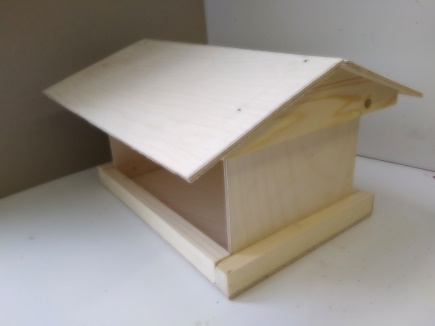 Напильник, наждачная бумага 	3. Брусок 	5. Брусок	4. Брусок		Дно       2. Крыша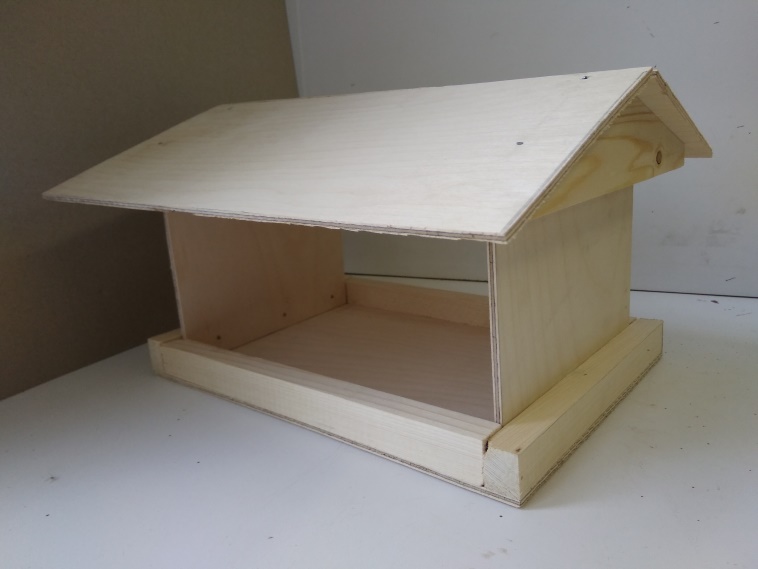 Поз.НаименованиеКол.Материал      Размер1Дно кормушки1Фанера 4 мм260х1902Деталь    крыши2Фанера 4 мм     300х140 3Брусок 2сосна12 х 18 х 2364Брусок2сосна    12 х 18 х 1905Брусок2сосна    12х50х1906 Боковина2Фанера 4 мм160х160Критерии2 балла1,5 балла1 балл0,5-0баллов1Умение применять полученные знания и навыки на практике2Умение пользоваться технологическими и инструкционными картами3Навыки владения инструментами и приспособлениями4Организация рабочего места5Выполнение правил техники безопасности и соблюдение санитарно-гигиенических требованийМаксимальное количество баллов107,552,5№Наименование операцииТехнология выполненияРисунок1.Обработка нижнего среза полотенца декоративной тесьмой1.Наложить декоративную тесьму отступив от низа изделия 5-7мм, наметать, настрочить зигзагообразной строчкой.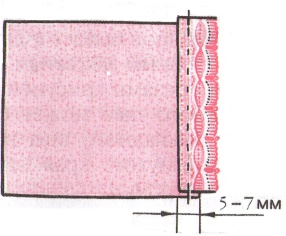 2.Обработка боковых срезов швом вподгибку с закрытым срезом.1. Боковы срезы полотенца подогнуть два раза. Ширина первого и второго подгиба 10мм.2. Проложить машинную строчку на 1  от края внутреннего подгиба. 3. Приутюжить швы.3.Обработка вешалки накладным швом с двумя закрытыми срезами1.Перегнуть долевые срезы на изнаночную сторону к середине, заутюжить.2. Сложить деталь вдоль пополам, уровнять подогнутые края, заутюжить, наметать.3. Проложить машинную строчку на расстоянии 2мм от подогнутых краев.4. Удалить нитки строчек временного назначения, приутюжить.5. Вешалку заутюжить в размер верхней линии декоративной детали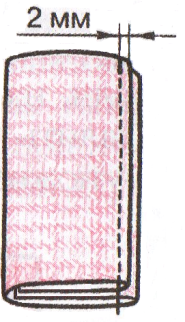 4.Обработка декоративной детали обтачным швом1. Наложить вешалку на лицевую сторону декоративной детали, приметать. Боковые стороны вешалки совпадают с боковыми сторонами декоративной детали.2. Сложить две детали лицевыми сторонами внутрь, уровнять срезы, сметать. 3. Проложить машинную строчку по трем сторонам декоративной детали на расстоянии 5-7мм от срезов.4. Удалить нитки строчек временного назначения.5.Срезать ткань в углах.6. Вывернуть деталь на лицевую сторону, выправить углы, выправить шов на ребро и выметать.7. Приутюжить декоративную деталь.5.Обработка верхнего среза 1.Проложить две параллельные строчки  для сборок на расстоянии 5мм. Стянуть до размера нижнего среза декоративной детали.2.Наложить декоративную деталь лицевой стороной на изнаночную сторону полотенца, уровнять срезы и стороны деталей, приметать, притачать ширина шва 10мм.3. Удалить нитки строчек временного назначения.4.Расправить припуски, подогнуть срез второй детали на 10мм внутрь, наметать, закрывая машинную строчку, настрочить по краю на расстоянии 1-2мм.5.Проложить отделочную строчку по декоративной детали на расстоянии 1-2мм от края.Удалить нитки строчек временного назначения.6.Окончательная отделка готового изделия.Очистить изделие от ниток, выполнить влажно-тепловую обработку. Пришить номер участника.7.Контроль качества готового изделияПроверить качество и ровность строчек, ровность боковых сторон и декоративной детали, качество ВТОКритерии2 балла1,5 балла1 балл0,5-0баллов1Умение применять полученные знания и навыки на практике2Умение пользоваться технологическими и инструкционными картами3Навыки владения инструментами и приспособлениями4Организация рабочего места5Выполнение правил техники безопасности и соблюдение санитарно-гигиенических требованийМаксимальное количество баллов107,552,5ОперацияКритерииБаллыНорма времени1.Работа выполнена за определенное время – 2часа  От 1 до 2Организация рабочего местаПравильно организованно рабочее местоОт1 до 2  ТБВыполнение правил техники безопасности и соблюдение санитарно-гигиенических требованийОт1 до 2Обработка нижнего среза 1. Зигзагообразная строчка на всем протяжении ровная, и соответствуют ТУ. 2. Ширина припуска одинаковая по всей длине, равна 5-7 мм От 1 до 2Обработка боковых срезов 1. Строчки на всем протяжении ровные и соответствуют ТУ. 2. Ширина припусков шва одинаковая по всей длине, равна 10 мм 3. Наличие закрепок в начале и конце строчки. 4. Влажно-тепловая обработка выполнена качественно.От 1 до 2Обработка вешалки Размеры вешалки соответствуют ТУ.2.Строчка на всем протяжении ровная и соответствуют ТУ. 3. Влажно-тепловая обработка выполнена качественно.От 1 до 2Обработка декоративной детали 1.Размеры декоративной детали соответствуют ТУ.2.Строчки на всем протяжении ровные и соответствуют ТУ. 3.Вешалка вшита аккуратно и соответствует верхнему краю детали.3. Влажно-тепловая обработка выполнена качественно.От 1 до 3Обработка верхнего среза1.Сборка распределена равномерно.2. Полотенце вшито аккуратно и соответствует нижнему краю детали.3.Отделочные строчки ровные и соответствуют ТУ. 4. Боковые стороны полотенца совпадают с боковыми сторонами декоративной детали.3. Влажно-тепловая обработка выполнена качественно.От 1 до 3Окончательная отделка изделия1. Внешний вид изделия соответствует образцу. 2. Изделие изготовлено в соответствии с требованиями к обработке отдельных узлов швейных изделий. 3. Влажно-тепловая обработка выполнена качественно.От 1 до 2Максимальное количество баллов Минимальное количество баллов 20 5 № п /п Наименование инструмента Количество на 1 конкурсанта 1. Карандаш.1 шт. 2. Линейка металлическая. 1 шт. 3. Гладилка1 шт.4.  Канцелярский нож1 шт. 5. Степлер офисный1 шт. 6. Доска или резиновый коврик1 шт. 7. Угольник1 шт. № п/пОперацияРазмеры, количество деталей, эскизИнструменты и приспособления,материалы1Подготовить листы бумаги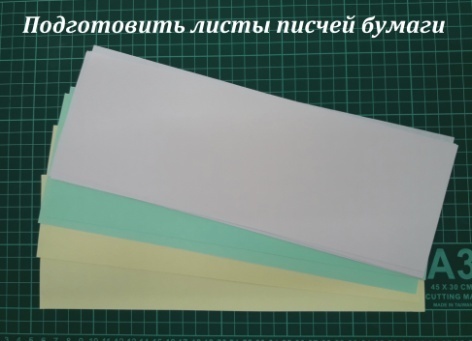 18 листовЛисты писчей бумаги2Сфальцевать листы в 1 сгиб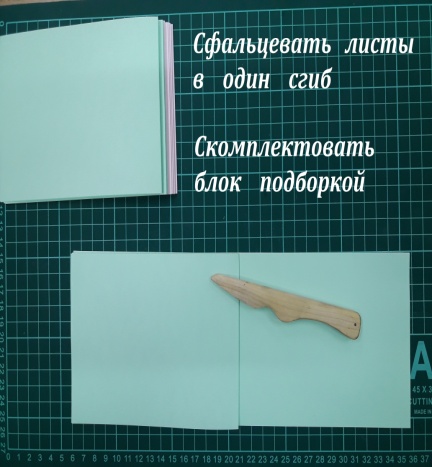  Бумага,Гладилка 3Скомплектовать блок подборкой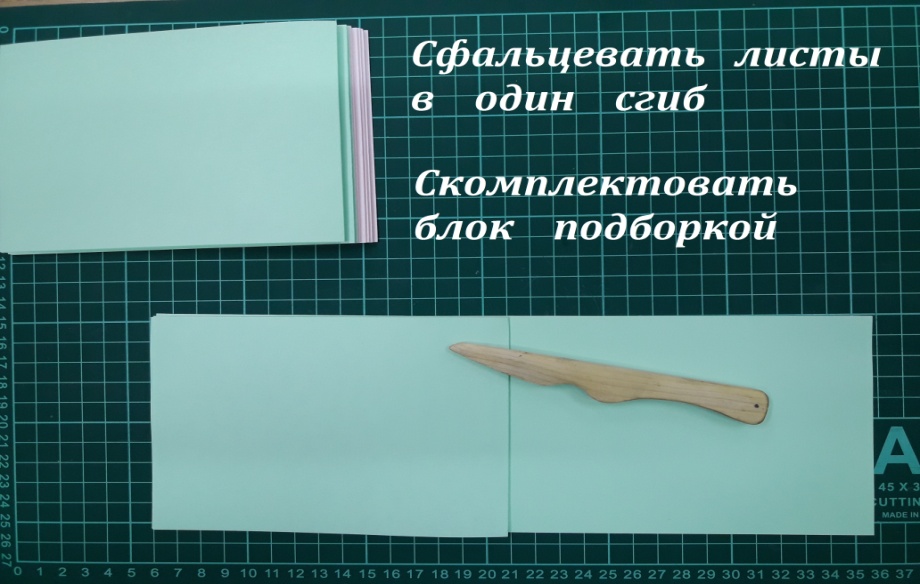 Бумага4Сшить блок втачку степлером две скобы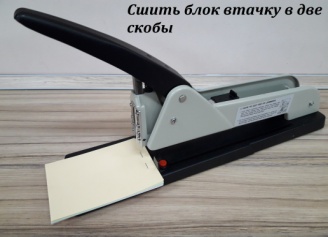 Степлер 5Разметить и раскроить деталь для окантовки корешка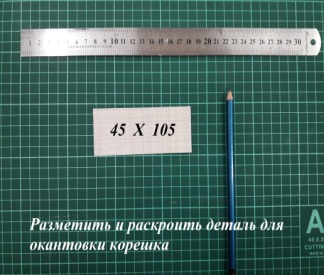 Корешок 1 деталь45 Х 105Бумвинил, металлическая линейка, карандаш, канцелярский нож, доска6Нанести разметку на корешок с изнаночной стороны           20 Х  5 Х 20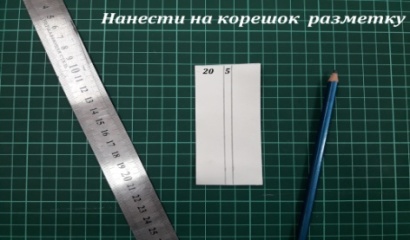 Линейка,карандаш7Окантовать корешок блока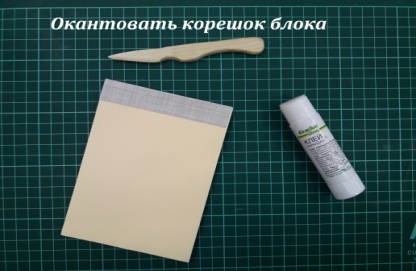 Клей, гладилка, тряпочка8Обрезать блок с трёх сторонРазмер блока 95 Х 145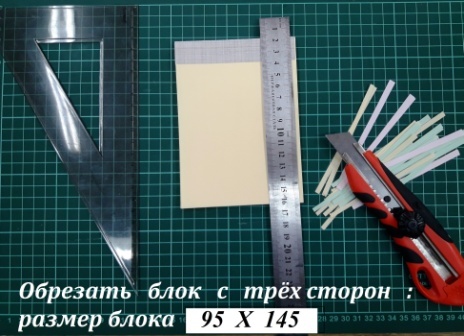 Металлическая линейка, угольник, карандаш, канцелярский нож, доска9Разметить и раскроить заготовку для задней стенки1 деталь переплетного картона140 Х 200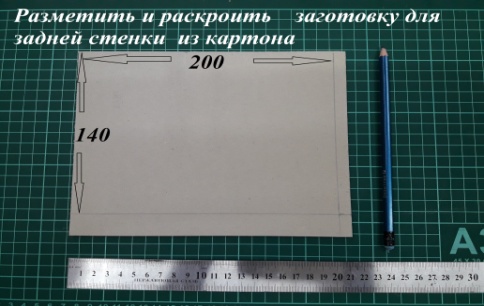 Картон переплетный,металлическая линейка, карандаш, канцелярский нож, доска10Разметить и раскроить детали для оклейки задней стенки2 детали170 Х 230138 Х 198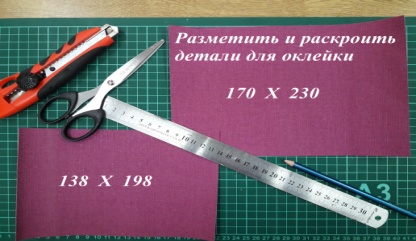 Декоративная бумага, металлическая линейка, карандаш, канцелярский нож, доска11Оклеить заднюю стенку с одной стороны, загнуть канты, заправить углыВеличина кантов 15 мм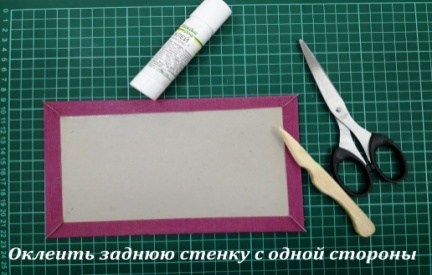 Клей, гладилка, ножницы12Оклеить заднюю стенку с другой стороны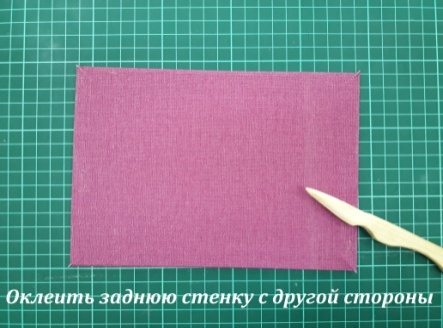 Клей, гладилка, тряпочка13Приклеить двухсторонний скотч на корешок блокнота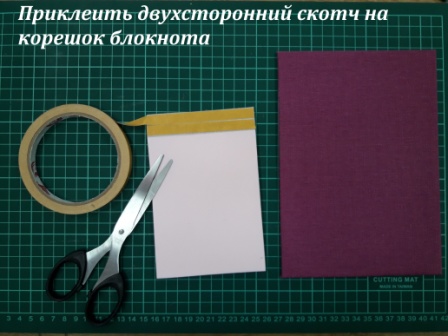 Двухсторонний скотч, ножницы14Поместить  блокнот на задней стенке в нижнем левом углу 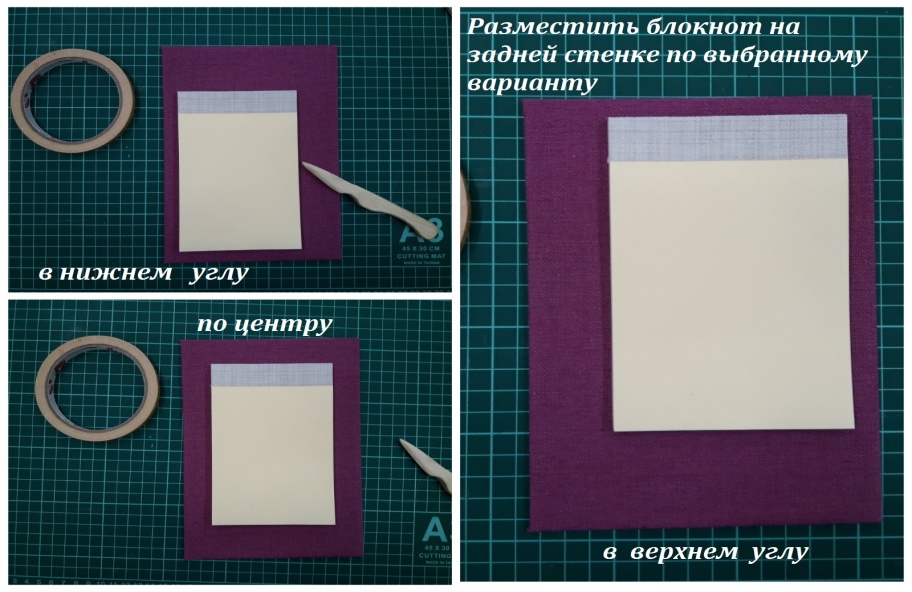 гладилка15 Украсить изделие  декоративными изделиями правый верхний угол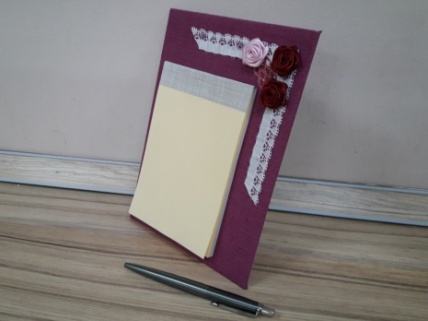  Декоративные украшения на липкой основеКритерии2 балла1,5 балла1 балл0,5-0баллов1Умение применять полученные знания и навыки на практике2Умение пользоваться технологическими и инструкционными картами3Навыки владения инструментами и приспособлениями4Организация рабочего места5Выполнение правил техники безопасности и соблюдение санитарно-гигиенических требованийМаксимальное количество баллов107,552,5Итоговая таблица по резуль-татам вы-полнения практической работы Личный номер участника Резуль-таты оценивания по критериям Органи-зация рабочего места Соблюдение правил техники безопас-ностиТехничес-кие и тех-нологичес-кие требо-ванияНорма времени 1. 1. 1. 1. 1. 1. 1. 2. 2. 2. 2. 2. 2. 2. 3. 3. 3. 3. 3. 3. 3. 4. 4. 4. 4. 4. 4. 4. 5. 5. 5. 5. 5. 5. 5. 6. 6. 6. 6. 6. 6. 6. 7. 7. 7. 7. 7. 7. 7. «№ п/п Фамилия, имя, отчество участника № участника согласно жеребьевки Выполнение практической работы Тест Сумма баллов Место 1234